Les Incorruptibles – CM1 / CM2 Emprunt Élèves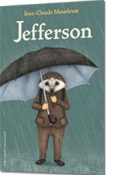 272p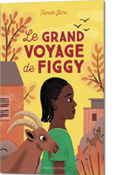 208p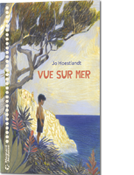 176p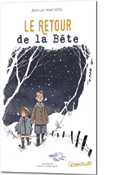 144p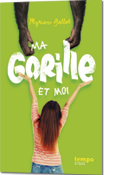 106p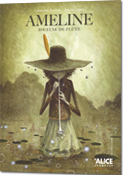 44p